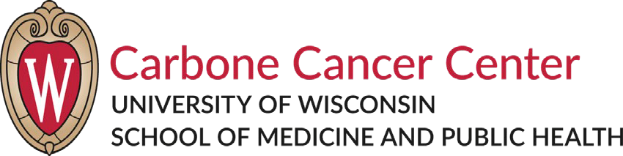 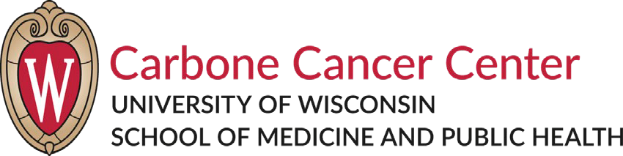 The Breast Cancer Research Advisory Network (BCRAN)Wednesday, September. 9, 2020 ~ 6:00-7:30 pm The Wisconsin Institutes for Medical Research1111 Highland Avenue, Room 7001AVirtual Meeting AgendaWebEx link:https://uwmadison.webex.com/uwmadison/j.php?MTID=m8c2209f2008fad83bccea11c37665456IntroductionsLisa Arendt, DVM, PhDAnnouncementsSABCS – Virtual – Advocates can attend for freeTravel Scholarship updateBCRAN Outreach Pamphlet project Completed“Be The Cure” fundraiser updatebcRAN Pittsburgh Boot Camp – 10/31/20 with Keynote speaker Dr. Robert Ferris, Immunotherapy and CancerPresentationsDr. Suzanne Ponik – U54 Grant Application ProjectDr. Amy Fowler – UWCCC BCRAN recapSave the DatesWednesday, November 11, 2020Wednesday, January 13, 2021Wednesday, March 10, 2021Wednesday, May 12, 2021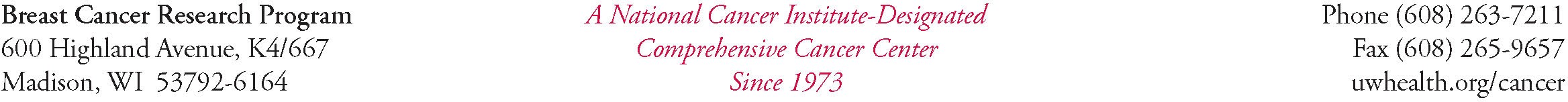 